АДМИНИСТРАЦИЯ ГОРОДА ИШИМАПОСТАНОВЛЕНИЕ20 июня 2022 г.                                                                                                   № 930 О внесении изменений в постановление администрациигорода Ишима от 15.01.2018 № 03 «Об утверждении административного регламента предоставления муниципальной услуги: «Предоставление разрешения на условно разрешенный вид использования земельного участка или объекта капитального строительства» (в ред. постановлений администрации города Ишима от 22.10.2018 № 1203, от 11.02.2019 № 107, от 25.02.2019 № 183, от 13.07.2020 № 510, от 16.11.2020 № 897, от 05.04.2021 № 186, от 11.06.2021 №411) В соответствии с Градостроительным кодексом РФ, Федеральным законом от 27.07.2010 № 210-ФЗ «Об организации предоставления государственных и муниципальных услуг», Федеральным законом от 06.10.2003 № 131-ФЗ «Об общих принципах организации местного самоуправления в Российской Федерации» руководствуясь статьей 17 Устава города Ишима:1.	Внести в постановление администрации города Ишима от 15.01.2018 № 03 «Об утверждении административного регламента предоставления муниципальной услуги: "Предоставление разрешения на условно разрешенный вид использования земельного участка или объекта капитального строительства» (в ред. постановлений администрации города Ишима от 22.10.2018 № 1203, от 11.02.2019 № 107, от 25.02.2019 № 183, от 13.07.2020 № 510, от 16.11.2020 № 897, от 05.04.2021 № 186, от 11.06.2021 № 411) (далее постановление) следующие изменения:1.1. 	пункт 1 постановления изложить в следующей редакции:«1. Утвердить административный регламент предоставления муниципальной услуги: «Предоставление разрешения на условно разрешенный вид использования земельного участка или объекта капитального строительства» (далее — Регламент) согласно приложению к настоящему постановлению.»;1.2.	 в пунктах 2, 3, постановления слова «административный регламент» заменить словом «Регламент»;1.3. 	постановление дополнить пунктами 4-5 следующего содержания:«4. 	Установить, что положения Регламента об идентификации и аутентификации заявителя (представителя заявителя) с использованием информационных технологий применяются со дня реализации мероприятий, предусмотренных Федеральным законом от 29.12.2020 № 479-ФЗ «О внесении изменений в отдельные законодательные акты Российской Федерации».5.  	Установить, что положение Регламента в части размещения нормативных правовых актов, регулирующих отношения, возникающие в связи с предоставлением муниципальной услуги в федеральной государственной информационной системе «Федеральный реестр государственных и муниципальных услуг (функций)» применяется со дня обеспечения технической возможности реализации вышеуказанного мероприятия.»;1.3.	 пункты 4, 5, 6 постановления считать пунктами 6, 7, 8;1.4.	приложение к постановлению изложить в редакции согласно приложению к настоящему постановлению.2. 	Опубликовать настоящее постановление в газете «Ишимская правда», в сетевом издании «Официальные документы города Ишима» (http://ishimdoc.ru) и разместить его на официальном сайте муниципального образования городской округ город Ишим ishim.admtyumen.ru.3. 	Контроль за исполнением постановления возложить на первого заместителя Главы города.Глава города 									     Ф.Б. Шишкин                                                                                  Приложение                                                                                   к постановлениюадминистрации города Ишима                                                                                 от 20 июня 2022 года № 930Административный регламентпредоставления муниципальной услуги «Предоставление разрешения на условно разрешенный вид использования земельного участка или объекта капитального строительства»I. Общие положенияПредмет регулирования административного регламентаНастоящий административный регламент (далее - Регламент) устанавливает порядок и стандарт предоставление муниципальной услуги по предоставлению разрешения на условно разрешенный вид использования земельного участка или объекта капитального строительства (далее - муниципальная услуга), разработан в целях повышения качества предоставления и доступности муниципальной услуги, создания комфортных условий для заявителей при предоставлении муниципальной услуги, определения сроков и последовательности действий (административных процедур) администрации города Ишима (далее - Администрация).1.2. Круг заявителейМуниципальная услуга предоставляется физическому или юридическому лицу (за исключением государственных органов и их территориальных органов, органов государственных внебюджетных фондов и их территориальных органов, органов местного самоуправления), заинтересованному в предоставлении разрешения на условно разрешенный вид использования земельного участка или объекта капитального строительства (далее - Заявитель).От имени Заявителей при предоставлении муниципальной услуги могут выступать иные лица, имеющие право в соответствии с законодательством Российской Федерации либо в силу наделения их Заявителями в порядке, установленном законодательством Российской Федерации, полномочиями выступать от имени Заявителей при предоставлении муниципальной услуги (далее – представитель Заявителя).1.3. Справочная информацияСведения о месте нахождения и графике работы Администрации, государственного автономного учреждения Тюменской области «Многофункциональный центр предоставления государственных и муниципальных услуг в Тюменской области» (далее - МФЦ), справочные телефоны Администрации и МФЦ, в том числе телефоны - автоинформаторы размещены на официальном сайте муниципального образования городской округ город Ишим http://ishim.admtyumen.ru3, в электронном региональном реестре муниципальных услуг в соответствии с постановлением Правительства Тюменской области от 30.05.2011 № 173-п «О порядке формирования и ведения электронных региональных реестров государственных и муниципальных услуг (функций) Тюменской области».Справочная информация предоставляется Заявителю (представителю Заявителя) бесплатно непосредственно сотрудниками Администрации, МФЦ по телефонам для справок, а также электронным сообщением по адресу, указанному Заявителем (представителем Заявителя).Доступ к справочной информации обеспечивается Заявителю (представителю Заявителя) без соблюдения каких-либо требований, в том числе без использования программного обеспечения, установка которого на технические средства Заявителя (представителя Заявителя) требует заключения лицензионного или иного соглашения с правообладателем программного обеспечения, предусматривающего взимание платы, регистрацию или авторизацию Заявителя (представителя Заявителя), или предоставление им персональных данных.II. Стандарт предоставления муниципальной услуги2.1. Наименование муниципальной услугиПредоставление разрешения на условно разрешенный вид использования земельного участка или объекта капитального строительства (далее - разрешение на условно разрешенный вид).2.2. Наименование органа, предоставляющего муниципальную услугуПредоставление муниципальной услуги осуществляется Администрацией. Обеспечение предоставления муниципальной услуги осуществляется Комиссией по подготовке проекта правил землепользования и застройки муниципального образования городской округ город Ишим (далее – Комиссия). Муниципальная услуга в части приема документов, необходимых для предоставления муниципальной услуги и выдачи результата муниципальной услуги, предоставляется МФЦ в соответствии с действующим соглашением о взаимодействии Администрации и МФЦ. Указанные действия осуществляются МФЦ в случае личного обращения Заявителя (представителя Заявителя) в МФЦ. Муниципальная услуга в части приема документов, необходимых для предоставления муниципальной услуги, и выдачи результата муниципальной услуги в случае подачи Заявителем (представителем Заявителя) заявления о предоставлении муниципальной услуги в электронной форме или почтовым отправлением предоставляется Комиссией.Предоставление муниципальной услуги в части информирования граждан о порядке предоставления муниципальной услуги, предоставления сведений о ходе оказания муниципальной услуги осуществляется Администрацией, Комиссией и МФЦ.2.3. Описание результата предоставления муниципальной услугиРезультатами предоставления муниципальной услуги по предоставлению разрешения на условно разрешенный вид являются:- постановление Администрации о предоставлении разрешения на условно разрешенный вид либо об отказе в предоставлении разрешения на условно разрешенный вид;- письмо Администрации об отказе в предоставлении муниципальной услуги.2.4. Срок предоставления муниципальной услуги, в том числе с учетом необходимости обращения в организации, участвующие в предоставлении муниципальной услуги, срок приостановления предоставления муниципальной услуги в случае, если возможность приостановления предусмотрена законодательством Российской Федерации или Тюменской областиСрок предоставления муниципальной услуги составляет не более 47 рабочих дней со дня регистрации заявления о предоставлении разрешения на условно разрешенный вид до дня направления заявителю результата предоставления муниципальной услуги.Срок приостановления предоставления муниципальной услуги не установлен.2.5. Нормативные правовые акты, регулирующие отношения, возникающие в связи с предоставлением муниципальной услугиПеречень нормативных правовых актов, регулирующих отношения, возникающие в связи с предоставлением муниципальной услуги (с указанием их реквизитов и источников официального опубликования), размещается на официальном сайте ishim.admtyumen.ru, в электронном региональном реестре муниципальных услуг в соответствии с постановлением Правительства Тюменской области от 30.05.2011 № 173-п «О порядке формирования и ведения электронных региональных реестров государственных и муниципальных услуг (функций) Тюменской области», в федеральной государственной информационной системе «Федеральный реестр государственных и муниципальных услуг (функций).2.6. Исчерпывающий перечень документов, необходимых в соответствии с нормативными правовыми актами для предоставления муниципальной услуги и услуг, которые являются необходимыми и обязательными для предоставления муниципальной услуги, подлежащих представлению Заявителем2.6.1. Общие требования к направлению заявления о предоставлении муниципальной услуги и документам, необходимым для получения муниципальной услуги (далее - Заявление и Документы).2.6.1.1. Направление Заявителем (представителем Заявителя) Заявления и Документов может осуществляться:1) в Администрацию посредством почтового отправления в письменной форме на бумажном носителе;2) путем личного обращения в МФЦ на бумажном носителе;3) в электронной форме посредством федеральной государственной информационной системы «Единый портал государственных и муниципальных услуг» (www.gosuslugi.ru) (далее - Единый портал) или интернет-сайта «Портал услуг Тюменской области» (www.uslugi.admtyumen.ru) (далее - Региональный портал);2.6.1.2. В целях предоставления муниципальной услуги в электронной форме с использованием Единого портала или Регионального портала Заявителем (представителем Заявителя) заполняется интерактивная электронная форма Заявления в карточке муниципальной услуги на Едином портале или Региональном портале с приложением электронных образов Документов и (или) указанием сведений из Документов.При подаче Заявления в электронной форме Заявление и Документы подписываются электронной подписью в соответствии с требованиями постановления Правительства Российской Федерации от 25.06.2012 № 634 «О видах электронной подписи, использование которых допускается при обращении за получением государственных и муниципальных услуг».2.6.1.3. Документы, прилагаемые Заявителем (представителем Заявителя) к Заявлению, представляемые в электронной форме, направляются в следующих форматах:а) xml - для документов, в отношении которых утверждены формы и требования по формированию электронных документов в виде файлов в формате xml;б) doc, docx, odt - для документов с текстовым содержанием, не включающим формулы (за исключением документов, указанных в подпункте «в» настоящего пункта);в) xls, xlsx, ods - для документов, содержащих расчеты;г) pdf, jpg, jpeg, png, bmp, tiff - для документов с текстовым содержанием, в том числе включающих формулы и (или) графические изображения (за исключением документов, указанных в подпункте «в» настоящего пункта), а также документов с графическим содержанием;д) zip, rar – для сжатых документов в один файл;е) sig – для открепленной усиленной квалифицированной электронной подписи. В случае если оригиналы Документов, прилагаемых к Заявлению, выданы и подписаны уполномоченным органом на бумажном носителе, допускается формирование таких Документов, представляемых в электронной форме, путем сканирования непосредственно с оригинала Документа (использование копий не допускается), которое осуществляется с сохранением ориентации оригинала Документа в разрешении 300 - 500 dpi (масштаб 1:1) и всех аутентичных признаков подлинности (графической подписи лица, печати, углового штампа бланка), с использованием следующих режимов:«черно-белый» (при отсутствии в Документе графических изображений и (или) цветного текста);«оттенки серого» (при наличии в Документе графических изображений, отличных от цветного графического изображения);«цветной» или «режим полной цветопередачи» (при наличии в Документе цветных графических изображений либо цветного текста).Количество файлов должно соответствовать количеству Документов, каждый из которых содержит текстовую и (или) графическую информацию. Документы, прилагаемые Заявителем (представителем Заявителя) к Заявлению, представляемые в электронной форме, должны обеспечивать:возможность идентифицировать Документ и количество листов в документе;возможность поиска по текстовому содержанию Документа и возможность копирования текста (за исключением случаев, когда текст является частью графического изображения);содержать оглавление, соответствующее их смыслу и содержанию (для Документов, содержащих структурированные по частям, главам, разделам (подразделам) данные) и закладки, обеспечивающие переходы по оглавлению и (или) к содержащимся в тексте рисункам и таблицам.Документы, подлежащие представлению в форматах xls, xlsx или ods, формируются в виде отдельного документа, представляемого в электронной форме.2.6.1.4. При подаче Заявления посредством почтового отправления верность копий направляемых Заявителем (представителем Заявителя) Документов должна быть засвидетельствована в нотариальном порядке.2.6.1.5. При подаче Заявления посредством личного приема предоставляется оригинал документа, удостоверяющего личность Заявителя, который подлежит возврату Заявителю после удостоверения его личности. В случае если Заявление подается представителем Заявителя посредством личного приема, предоставляются оригиналы документа, удостоверяющего его личность, а также документа, подтверждающего полномочия представителя Заявителя, которые подлежат возврату представителю Заявителя после удостоверения его личности и полномочий.Предоставление документа, удостоверяющего личность Заявителя (представителя Заявителя), не является обязательным в случае установления личности Заявителя (представителя Заявителя) посредством идентификации и аутентификации с использованием информационных технологий, предусмотренных частью 18 статьи 14.1 Федерального закона от 27.07.2006 № 149-ФЗ «Об информации, информационных технологиях и о защите информации».Предоставление документа, подтверждающего полномочия представителя Заявителя (если Заявление подается представителем Заявителя) не является обязательным в случаях когда от имени юридического лица действует лицо, имеющее право действовать без доверенности, и в случаях, когда законный представитель физического лица действует на основании свидетельства о рождении, выданного органами записи актов гражданского состояния Российской Федерации, или документов, выданных органами опеки и попечительства в соответствии с законодательством Российской Федерации.2.6.2. Для получения муниципальной услуги устанавливается следующий исчерпывающий перечень документов, подлежащих предоставлению Заявителем (представителем Заявителя):1) Заявление по форме согласно приложению 1 к Регламенту при личном обращении в МФЦ или почтовом отправлении в Комиссию. В случае если Заявление подается в форме электронного документа, подписанного электронной подписью, через «Личный кабинет» - по форме, размещенной на Едином портале, Региональном портале;2) документ, удостоверяющий личность Заявителя или представителя Заявителя в случае, если от имени Заявителя действует его представитель;3) документ, подтверждающий полномочия представителя Заявителя, в случае если Заявление подается представителем Заявителя. 2.7. Исчерпывающий перечень документов, необходимых в соответствии с нормативными правовыми актами для предоставления муниципальной услуги, которые находятся в распоряжении государственных органов, органов местного самоуправления и иных органов, участвующих в предоставлении муниципальной услуги, и которые Заявитель вправе представить 2.7.1. Документы, сведения (информация), которые могут быть представлены Заявителем (представителем Заявителя) по желанию или запрашиваются в порядке межведомственного информационного взаимодействия в случае их непредставления Заявителем (представителем Заявителя) путем направления Комиссией следующих запросов:1) в Федеральную службу государственной регистрации, кадастра и картографии о предоставлении выписки из Единого государственного реестра недвижимости об основных характеристиках и зарегистрированных правах на объект недвижимости в отношении:- земельного участка, применительно к которому запрашивается разрешение на условно разрешенный вид и на земельные участки, являющиеся смежными по отношению в нему;- объекта недвижимости, расположенного на территории земельного участка (при наличии объекта) - в случае, если запрашивается разрешение на условно разрешенный вид в отношении помещения (ий) в объекте капитального строительства;2) в Федеральную налоговую службу о предоставлении:- выписки из Единого государственного реестра юридических лиц (в случае, если Заявителем является юридическое лицо);- сведений о государственной регистрации актов о рождении (в случае подачи Заявления представителем Заявителя, действующего на основании свидетельства о рождении ребенка, выданного органами записи актов гражданского состояния Российской Федерации);3) в органы местного самоуправления, исполнительные органы государственной власти о предоставлении правоустанавливающих документов на земельный участок, применительно к которому запрашивается разрешение на условно разрешенный вид, а также на земельные участки, являющиеся смежными, находящиеся в федеральной собственности, государственной собственности Тюменской области либо относящиеся к землям, государственная собственность на которые не разграничена, либо сведения об отсутствии таких прав;4) в органы опеки и попечительства о предоставлении:- сведений из приказа (постановления) об установлении опеки (попечительства) (в случае подачи Заявления представителем Заявителя, действующего на основании приказа (постановления) об установлении опеки (попечительства), принятого органами опеки и попечительства в соответствии с законодательством Российской Федерации);5) в Управление Министерства внутренних дел России по Тюменской области о предоставлении сведений о действительности (недействительности) паспорта гражданина Российской Федерации, удостоверяющего личность Заявителя (представителя Заявителя).2.7.2. Документы, указанные в пункте 2.7.1 Регламента, Заявитель (представитель Заявителя) вправе представить по собственной инициативе при обращении за предоставлением муниципальной услуги.2.8. Исчерпывающий перечень оснований для отказа в приеме документов, необходимых для предоставления муниципальной услугиОснованиями для отказа в приеме Заявления и Документов являются:1) непредставление Документов, установленных пунктом 2.6.2 Регламента;2) несоответствие представленных Документов требованиям, установленным пунктом 2.6.1.4 Регламента (в случае направления Заявителем (представителем Заявителя) Документов посредством почтового отправления);3) Заявление подписано лицом, не имеющим полномочий на подписание данного Заявления;4) выявление в результате проверки несоблюдения условий признания действительности квалифицированной электронной подписи, установленных статьей 11 Федерального закона от 06.04.2011 №63-ФЗ «Об электронной подписи» (далее — Федеральный закон №63-ФЗ).5) представленные Документы или сведения утратили силу на момент обращения за услугой;6) представленные Документы, содержат недостоверные и (или) противоречивые сведения, подчистки, исправления, повреждения, не позволяющие однозначно истолковать их содержание;7) Заявление подано в орган местного самоуправления или организацию, в полномочия которых не входит предоставление услуги;8) неполное, некорректное заполнение полей в форме Заявления, в том числе в интерактивной форме заявления на Региональном портале, Едином портале;9) электронные документы не соответствуют требованиям к форматам их предоставления, установленным подпунктом 2.6.1.3 Регламента, и (или) не читаются.2.9. Исчерпывающий перечень оснований для приостановления или отказа в предоставлении муниципальной услуги2.9.1. Основания для отказа в предоставлении муниципальной услуги:1) поступление в Администрацию уведомления о выявлении самовольной постройки от исполнительного органа государственной власти, должностного лица, государственного учреждения или органа местного самоуправления, указанных в части 2 статьи 55.32 Градостроительного кодекса Российской Федерации, за исключением случаев, если по результатам рассмотрения данного уведомления Администрацией в исполнительный орган государственной власти, должностному лицу, в государственное учреждение или орган местного самоуправления, которые указаны в части 2 статьи 55.32 Градостроительного кодекса Российской Федерации и от которых поступило данное уведомление, направлено уведомление о том, что наличие признаков самовольной постройки не усматривается либо вступило в законную силу решение суда об отказе в удовлетворении исковых требований о сносе самовольной постройки или ее приведении в соответствие с установленными требованиями;2) вид запрашиваемого разрешенного использования не предусмотрен градостроительным регламентом;3) отсутствует утвержденная документация по планировке территории, в отношении которой принято решение о ее комплексном развитии.2.9.2. Основания для приостановления муниципальной услуги отсутствуют.2.9.3. Непредставление (несвоевременное представление) органом или организацией по межведомственному запросу документов и информации, указанных в подразделе 2.7 Регламента, в Администрацию не может являться основанием для отказа в предоставлении Заявителю (представителю Заявителя) муниципальной услуги.2.10. Способы, размер и основания взимания государственной пошлины или иной платы, взимаемой за предоставление муниципальной услугиПредоставление муниципальной услуги осуществляется бесплатно - без взимания государственной пошлины или иной платы.2.11. Перечень услуг, которые являются необходимыми и обязательными для предоставления муниципальной услуги, и способы, размер и основания взимания платы за предоставление услуг, которые являются необходимыми и обязательными для предоставления муниципальной услугиУслуги, которые являются необходимыми и обязательными для предоставления муниципальной услуги, отсутствуют.В связи с отсутствием услуг, которые являются необходимыми и обязательными для предоставления муниципальной услуги, взимание платы за предоставление таких услуг не предусмотрено.2.12. Максимальный срок ожидания в очереди при подаче Заявления, услуги, предоставляемой организацией, участвующей в предоставлении муниципальной услуги, и при получении результата предоставления таких услугВремя ожидания в очереди при подаче Заявления и необходимых документов для предоставления муниципальной услуги, а также при получении результата муниципальной услуги не должно превышать 15 минут. 2.13. Срок регистрации заявления о предоставлении муниципальной услуги и услуги, предоставляемой организацией, участвующей в предоставлении муниципальной услугиРегистрация Заявления при личном обращении в МФЦ не должна превышать 15 минут. При поступлении Заявления в Администрацию из МФЦ, посредством почтового отправления, в электронной форме в рабочие дни в пределах графика работы Администрации регистрация Заявления осуществляется в день его поступления, в выходные или праздничные дни, а также вне графика работы Администрации - в первый рабочий день, следующий за днем его поступления.2.14. Требования к помещениям, в которых предоставляются муниципальная услуга, услуга, предоставляемая организацией, участвующей в предоставлении муниципальной услуги, к месту ожидания и приема Заявителей, размещению и оформлению визуальной, текстовой и мультимедийной информации о порядке предоставления таких услуг, в том числе к обеспечению доступности для инвалидов указанных объектов в соответствии с законодательством Российской Федерации о социальной защите инвалидовТребования к помещениям МФЦ, в которых предоставляется муниципальная услуга, залам ожидания, местам для заполнения Заявлений, информационным стендам с образцами их заполнения и перечнем документов, необходимых для предоставления муниципальной услуги, установлены Правилами организации деятельности многофункциональных центров предоставления государственных и муниципальных услуг, утвержденными Постановлением Правительства РФ от 22.12.2012 №1376.2.15. Показатели доступности и качества муниципальной услуги2.15.1. Показателями доступности муниципальной услуги являются:1) наличие полной, достоверной и доступной для Заявителя (представителя Заявителя) информации о содержании муниципальной услуги, способах, порядке и условиях ее получения, в том числе с использованием информационно-телекоммуникационных технологий;2) наличие помещений, оборудования и оснащения, отвечающих требованиям Регламента;3) соблюдение режима работы Администрации, МФЦ при предоставлении муниципальной услуги;4) возможность получения информации о ходе предоставления муниципальной услуги, в том числе с использованием информационно-коммуникационных технологий;5) возможность получения Заявителем (представителем Заявителя) муниципальной услуги в МФЦ в полном объеме.2.15.2. Показателями качества муниципальной услуги являются:1) соблюдение сроков и последовательности административных процедур, установленных Регламентом;2) отсутствие обоснованных жалоб на действия (бездействие) и решения сотрудников Администрации, МФЦ, членов Комиссии участвующих в предоставлении муниципальной услуги;3) количество взаимодействий Заявителя (представителя Заявителя) с сотрудниками Администрации и МФЦ при предоставлении муниципальной услуги и их продолжительность.2.16. Иные требования, в том числе учитывающие предоставления муниципальной услуги в многофункциональных центрах предоставления государственных и муниципальных услуг, особенности предоставления муниципальной услуги по экстерриториальному принципу (в случае, если муниципальная услуга предоставляется по экстерриториальному принципу) и особенности предоставления муниципальной услуги в электронной форме2.16.1. При предоставлении муниципальной услуги в электронной форме Заявитель (представитель Заявителя) вправе:1) получить информацию о порядке и сроках предоставления муниципальной услуги, размещенную на Едином портале или Региональном портале;2) осуществить предварительную запись на личный прием в МФЦ через официальный сайт МФЦ в информационно-телекоммуникационной сети «Интернет» (www.mfcto.ru), в том числе с использованием мобильного приложения;3) подать Заявление в форме электронного документа с использованием «Личного кабинета» Единого портала или Регионального портала посредством заполнения электронной формы Заявления;4) получить сведения о ходе выполнения Заявления, поданного в электронной форме;5) получить результат предоставления муниципальной услуги в форме электронного документа;6) подать жалобу на решение и действие (бездействие) должностного лица либо члена Комиссии посредством официального сайта ishim.admtyumen.ru в порядке досудебного (внесудебного) обжалования решений и действий (бездействия) органа (организации), должностного лица органа (организации) либо муниципального служащего.2.16.2. Иных требований, в том числе учитывающих особенности предоставления муниципальной услуги в МФЦ, не предусмотрено.III. Состав, последовательность и сроки выполнения административных процедур (действий), требования к порядку их выполнения, в том числе особенности выполнения административных процедур (действий) в электронной форме, а также особенности выполнения административных процедур в МФЦ3.1. Перечень и особенности исполнения административных процедур3.1.1. Предоставление муниципальной услуги включает в себя следующие административные процедуры:а) прием и регистрация Заявления и Документов, необходимых для предоставления муниципальной услуги;б) рассмотрение Заявления и Документов, необходимых для предоставления муниципальной услуги, направление (выдача) результата предоставления муниципальной услуги;в) исправление допущенных опечаток и ошибок в выданных в результате предоставления муниципальной услуги документах.Доступ Заявителей (представителей Заявителей) к сведениям о муниципальной услуге, возможность получения сведений о ходе рассмотрения Заявления, взаимодействие органа, предоставляющего муниципальную услугу, с организациями, участвующими в предоставлении муниципальной услуги, обеспечиваются посредством Единого портала, Регионального портала.Получение Заявителем (представителем Заявителя) результата предоставления муниципальной услуги (по выбору Заявителя (представителя Заявителя), иные действия, необходимые для предоставления муниципальной услуги в электронной форме, обеспечиваются посредством Единого портала, Регионального портала.3.1.2. Особенности выполнения отдельных административных процедур в МФЦ:3.1.2.1. При предоставлении муниципальной услуги в МФЦ Заявитель (представитель Заявителя) вправе:1) получать информацию о порядке предоставления муниципальной услуги в МФЦ, о ходе рассмотрения Заявления (в части процедур, выполняемых в МФЦ, а также процедур, выполняемых Администрацией, информация о ходе выполнения которых передается в МФЦ), по иным вопросам, связанным с предоставлением муниципальной услуги, а также имеет право на консультирование о порядке предоставления муниципальной услуги в МФЦ;2) осуществить предварительную запись на прием в МФЦ для подачи документов и для получения результата муниципальной услуги, в том числе в случае подачи Заявления в электронном виде и если Заявитель (представитель Заявителя) выбрал способ получения результата муниципальной услуги в МФЦ. Запись на прием в МФЦ осуществляется через официальный сайт МФЦ в информационно-телекоммуникационной сети «Интернет» (www.mfcto.ru).3.1.2.2. Административные процедуры, предусмотренные подпунктом 3.1.2.1. Регламента, выполняются в соответствии с Правилами организации деятельности многофункциональных центров предоставления государственных и муниципальных услуг, утвержденными постановлением Правительства Российской Федерации от 22.12.2012 № 1376, Стандартами обслуживания заявителей в Государственном автономном учреждении Тюменской области «Многофункциональный центр предоставления государственных и муниципальных услуг в Тюменской области», утвержденными постановлением Правительства Тюменской области от 08.12.2017 № 610-п.3.1.3. Особенности предоставления муниципальной услуги в электронной форме:3.1.3.1. Формирование Заявления осуществляется посредством заполнения электронной формы Заявления на Едином портале или Региональном портале без необходимости дополнительной подачи Заявления в какой-либо иной форме.3.1.3.2. Форматно-логическая проверка сформированного Заявления осуществляется после заполнения Заявителем (представителем Заявителя) каждого из полей электронной формы Заявления. При выявлении некорректно заполненного поля электронной формы Заявления Заявитель (представитель Заявителя) уведомляется о характере выявленной ошибки и порядке ее устранения посредством информационного сообщения непосредственно в электронной форме Заявления.3.1.3.3. При формировании Заявления Заявителю (представителя Заявителя) обеспечивается:а) возможность копирования и сохранения Заявления и иных Документов;б) возможность печати на бумажном носителе копии электронной формы Заявления;в) сохранение ранее введенных в электронную форму Заявления значений в любой момент по желанию Заявителя (представителя Заявителя), в том числе при возникновении ошибок ввода и возврате для повторного ввода значений в электронную форму Заявления;г) заполнение полей электронной формы Заявления до начала ввода сведений Заявителем (представителем Заявителя) с использованием сведений, размещенных в Единой системе идентификации и аутентификации (далее - ЕСИА), и сведений, опубликованных на Едином портале, Региональном портале, в части, касающейся сведений, отсутствующих в ЕСИА;д) возможность вернуться на любой из этапов заполнения электронной формы Заявления без потери ранее введенной информации;е) возможность доступа Заявителя (представителя Заявителя) на Едином портале, Региональном портале к ранее поданным им Заявлениям в течение не менее одного года, а также частично сформированных Заявлений – в течение не менее 3 месяцев.3.1.3.4. Сформированное и подписанное Заявление и иные Документы направляются в Администрацию посредством Единого портала или Регионального портала.3.1.3.5. Заявление становится доступным для секретаря Комиссии, ответственного за прием и регистрацию Заявления, в государственной информационной системе, используемой Администрацией для предоставления услуги.Секретарь Комиссии:- рассматривает поступившие Заявления и Документы;- производит действия в соответствии с пунктом 3.2.3 Регламента.3.1.3.6. Заявителю (представителю Заявителя) в качестве результата предоставления муниципальной услуги обеспечивается возможность получения документа: в форме электронного документа, подписанного усиленной квалифицированной электронной подписью, направленного Заявителю (представителю Заявителя) в личный кабинет на Едином портале, Региональном портале;в виде бумажного документа, подтверждающего содержание электронного документа, который Заявитель (представитель Заявителя) получает при личном обращении в МФЦ.3.1.3.7. Получение информации о ходе рассмотрения Заявления и о результате предоставления муниципальной услуги производится в личном кабинете на Едином портале, Региональном портале при условии авторизации. Заявитель (представитель Заявителя) имеет возможность просматривать статус Заявления, а также информацию о дальнейших действиях в личном кабинете по собственной инициативе, в любое время.3.1.3.8. При предоставлении муниципальной услуги в электронной форме Заявителю (представителю Заявителя) направляется:а) уведомление о приеме и регистрации Заявления и Документов, содержащее сведения о факте приема Заявления и Документов и начале процедуры предоставления муниципальной услуги, а также сведения о дате и времени окончания предоставления муниципальной услуги либо мотивированный отказ в приеме Документов;б) уведомление о результатах рассмотрения Документов, содержащее сведения о принятии положительного решения о предоставлении муниципальной услуги и возможности получить результат предоставления муниципальной услуги либо мотивированный отказ в предоставлении муниципальной услуги.3.2. Прием и регистрация Заявления и Документов, необходимых для предоставления муниципальной услуги3.2.1. Основанием для начала административной процедуры является личное обращение Заявителя (представителя Заявителя) в МФЦ с Заявлением и Документами или поступление Заявления и Документов в Администрацию в электронном виде с использованием Единого портала или Регионального портала, посредством почтового отправления. 3.2.2. Личный прием Заявителей (представителей Заявителей) в целях подачи Заявления и Документов осуществляется МФЦ согласно графику работы в порядке электронной очереди либо по предварительной записи. 3.2.3. В ходе проведения личного приема сотрудник МФЦ: а) устанавливает личность обратившегося Заявителя (представителя Заявителя) способами, предусмотренными Федеральным законом от 27.07.2010 № 210-ФЗ «Об организации предоставления государственных и муниципальных услуг» (в случае обращения представителя Заявителя устанавливает наличие у него полномочий путем проверки документа, подтверждающего полномочия представителя Заявителя);б) информирует Заявителя (представителя Заявителя) о порядке и сроках предоставления муниципальной услуги;в) обеспечивает заполнение Заявления, после этого предлагает Заявителю (представителю Заявителя) убедиться в правильности внесенных в Заявление данных и подписать его или обеспечивает прием Заявления в случае, если Заявитель (представитель Заявителя) самостоятельно его оформил. Проверяет наличие документов, которые в силу подраздела 2.6 Регламента Заявитель (представитель Заявителя) должен предоставить самостоятельно;г) обеспечивает изготовление копий с представленных Заявителем (представителем Заявителя) оригиналов документов, предусмотренных частью 6 статьи 7 Федерального закона от 27.07.2010 № 210-ФЗ «Об организации предоставления государственных и муниципальных услуг». Выполняет на таких копиях надпись об их соответствии оригиналам, заверяет своей подписью с указанием фамилии и инициалов, должности и даты заверения;д) обеспечивает регистрацию Заявления в журнале регистрации заявлений, а также выдачу Заявителю (представителю Заявителя) под личную подпись расписки о приеме Заявления и Документов. либог) формирует электронные образы Заявления и Документов; д) обеспечивает регистрацию Заявления в журнале регистрации заявлений 6 и возвращает Заявление и Документы Заявителю (представителю Заявителя), выдает Заявителю (представителю Заявителя) под личную подпись расписку о приеме Заявления и Документов.3.2.3. При поступлении в Администрацию Заявления и Документов в электронной форме, посредством почтового отправления или из МФЦ, секретарь Комиссии в срок, установленный подразделом 2.13 Регламента для регистрации Заявления, проверяет наличие (отсутствие) указанных в подразделе 2.8 Регламента оснований для отказа в их приеме.При отсутствии указанных в подразделе 2.8 Регламента оснований для отказа в приеме Заявления и Документов секретарь Комиссии в срок, установленный подразделом 2.13 Регламента, обеспечивает регистрацию Заявления в журнале регистрации заявлений и направление Заявителю (представителю Заявителя) способом, выбранным в Заявлении для получения результата предоставления муниципальной услуги, уведомления о регистрации Заявления.При наличии указанных в подразделе 2.8 Регламента оснований для отказа в приеме Заявления и Документов секретарь Комиссии в срок не более чем 2 рабочих дня, следующих за днем поступления в Администрацию Заявления и Документов, готовит уведомление об отказе в приеме Заявления и Документов с указанием оснований такого отказа и направляет его Заявителю (представителю Заявителя) способом, выбранным в Заявлении для получения результата предоставления муниципальной услуги.3.3. Рассмотрение Заявления и направление (выдача) результата предоставления муниципальной услуги3.3.1. Основанием для начала административной процедуры является окончание административной процедуры по приему Заявления и Документов.3.3.2. Секретарь Комиссии в течение 3 рабочих дней со дня поступления в Комиссию Заявления и Документов осуществляет:1) подготовку и направление запросов в органы государственной власти, органы местного самоуправления, в распоряжении которых находятся документы или сведения из них, о предоставлении документов (сведений из них), установленных подразделом 2.7 Регламента.Направление запросов осуществляется с использованием системы межведомственного электронного взаимодействия Тюменской области, а в случае отсутствия возможности направления запросов в электронной форме – на бумажных носителях.При предоставлении Заявителем (представителем Заявителя) самостоятельно документов, указанных в подразделе 2.7 Регламента, межведомственное электронное взаимодействие не проводится;2) получает документы (сведения из них), находящиеся в распоряжении Федеральной налоговой службы, Управления Федеральной службы государственной регистрации, кадастра и картографии по Тюменской области, Департамента городского хозяйства администрации города Ишима, Департамента имущественных отношений и земельных ресурсов администрации города Ишима, в том числе градостроительный план земельного участка, применительно к которому запрашивается разрешение на условно разрешенный вид; правоустанавливающие документы на земельный участок, применительно к которому запрашивается разрешение на условно разрешенный вид, а также на земельные участки, являющиеся смежными, находящиеся в муниципальной собственности, либо сведения об отсутствии права муниципальной собственности.3.3.3. Секретарь Комиссии в течение 2 рабочих дней со дня поступления в Комиссию запрашиваемых документов (сведений из них) с использованием системы межведомственного информационного взаимодействия осуществляет проверку Заявления, Документов и документов (сведений из них), полученных в ходе межведомственного электронного взаимодействия, на предмет наличия оснований для отказа в предоставлении муниципальной услуги, установленных подпунктом 1 пункта 2.9.1 Регламента. При наличии оснований для отказа в предоставлении муниципальной услуги, указанных в подпункте 1 пункта 2.9.1 Регламента, секретарь Комиссии в течение 3 рабочих дней со дня, следующего за днем окончания административной процедуры, установленной пунктом 3.3.2 Регламента, осуществляет подготовку проекта письменного отказа в предоставлении муниципальной услуги и передает его на подпись Главе Администрации. В проекте письменного отказа в предоставлении муниципальной услуги указываются конкретные основания из установленных в подпункте 1 пункта 2.9.1 Регламента, а также положения Заявления, Документов или документов (сведений из них), полученных в ходе межведомственного электронного взаимодействия, в отношении которых выявлены такие основания. Направление отказа в предоставлении муниципальной услуги осуществляется в порядке, установленном пунктом 3.3.7 Регламента.Отказ в предоставлении муниципальной услуги не препятствует повторной подаче Заявления и Документов при устранении причины (основания) для отказа. При отсутствии оснований для отказа в предоставлении муниципальной услуги, указанных в подпункте 1 пункта 2.9.1 Регламента, секретарь Комиссии не позднее чем через 7 рабочих дней со дня поступления Заявления направляет почтовым отправлением сообщения о проведении общественных обсуждений по проекту решения о предоставлении разрешения на условно разрешенный вид правообладателям земельных участков, имеющих общие границы с земельным участком, применительно к которому запрашивается разрешение на условно разрешенный вид, правообладателям объектов капитального строительства, расположенных на земельных участках, имеющих общие границы с земельным участком, применительно к которому запрашивается вышеуказанное разрешение, и правообладателям помещений, являющихся частью объекта капитального строительства, применительно к которому запрашивается вышеуказанное разрешение.3.3.4 Комиссия обеспечивает организацию и проведение общественных обсуждений в порядке, установленном Градостроительным кодексом Российской Федерации, Положением о порядке деятельности комиссии по подготовке проекта правил землепользования и застройки, утвержденным постановлением администрации города Ишима от 26.09.2011 N 1208 "Об утверждении Положения и состава комиссии по подготовке Правил землепользования и застройки муниципального образования городской округ город Ишим" Положением о порядке организации и проведения публичных слушаний, общественных обсуждений в муниципальном образовании городской округ город Ишим в сфере градостроительства, утвержденным Решением Ишимской городской Думы от 27.08.2021 N 77 "Об утверждении Положения о порядке организации и проведения публичных слушаний, общественных обсуждений в муниципальном образовании городской округ город Ишим по вопросам градостроительной деятельности". Подготовка рекомендаций об отказе в предоставлении разрешения на условно разрешенный вид, в случае наличия оснований для отказа, или о предоставлении разрешения на условно разрешенный вид, в случае отсутствия оснований для отказа, направление их Главе Администрации, принятие Главой Администрации решения о предоставлении или об отказе в предоставлении разрешения на условно разрешенный вид осуществляются в порядке, установленном пунктами 3.3.5 - 3.3.6 Регламента.3.3.5. Комиссия в течение 10 рабочих дней со дня опубликования заключения о результатах общественных обсуждений осуществляет подготовку и направление Главе Администрации рекомендаций о предоставлении разрешения на условно разрешенный вид или об отказе в предоставлении разрешения на условно разрешенный вид с указанием причин принятого решения.В случае, установленном частью 11 статьи 39 Градостроительного кодекса Российской Федерации, общественные обсуждения не проводятся. При отсутствии оснований для отказа в предоставлении муниципальной услуги, установленных подразделом 2.9 Регламента, Комиссия в течение 10 рабочих дней со дня завершения проверки Заявления и Документов осуществляет подготовку и направление Главе Администрации проекта решения о предоставлении разрешения на условно разрешенный вид. При наличии оснований для отказа в предоставлении муниципальной услуги, установленных подразделом 2.9 Регламента, Комиссия осуществляет подготовку письменного отказа в порядке, установленном пунктом 3.3.4 Регламента.3.3.6. Глава Администрации на основании рекомендаций Комиссии, указанных в пункте 3.3.5 Регламента, в течение 3 календарных дней со дня поступления таких рекомендаций принимает одно из следующих решений в форме постановления Администрации:1) о предоставлении разрешения на условно разрешенный вид использования;2) об отказе в предоставлении разрешения на условно разрешенный вид использования.3.3.7. Секретарь Комиссии не позднее 2 рабочих дней со дня опубликования постановления Администрации о предоставлении разрешения на условно разрешенный вид либо об отказе в предоставлении разрешения на условно разрешенный вид или со дня подписания письма Администрации об отказе в предоставлении муниципальной услуги обеспечивает их выдачу (направление) Заявителю (представителю Заявителя) способом, указанным в Заявлении (в том числе, при выборе Заявителем (представителем Заявителя) способа получения результата услуги путем личного получения в МФЦ результат услуги направляется секретарем Комиссии в МФЦ не позднее 2 рабочих дней со дня опубликования постановления Администрации о предоставлении разрешения на условно разрешенный вид либо об отказе в предоставлении разрешения на условно разрешенный вид или со дня подписания письма Администрации об отказе в предоставлении муниципальной услуги). 3.4. Исправление допущенных опечаток и ошибок в выданных в результате предоставления муниципальной услуги документах3.4.1. Основанием для начала административной процедуры является выявление Заявителем (представителем Заявителя) в выданных в результате предоставления муниципальной услуги документах опечаток и (или) ошибок. Заявитель (представитель Заявителя) может подать заявление об исправлении допущенных опечаток и (или) ошибок.3.4.2. При обращении с заявлением об исправлении допущенных опечаток и (или) ошибок Заявитель (представитель Заявителя) представляет:1) заявление об исправлении допущенных опечаток и (или) ошибок по форме, согласно приложению 2 к настоящему регламенту;2) документы, имеющие юридическую силу, свидетельствующие о наличии опечаток и (или) ошибок и содержащие правильные данные;3) выданный результат предоставления муниципальной услуги, в котором содержится опечатка и (или) ошибка.3.4.3. Заявление об исправлении допущенных опечаток и (или) ошибок может быть подано посредством личного обращения в МФЦ, почтового отправления, Единого портала, Регионального портала.3.4.4. Регистрация заявления об исправлении допущенных опечаток и (или) ошибок осуществляется в порядке и сроки, установленные подразделом 3.2 Регламента.3.4.5. В случае выявления допущенных опечаток и (или) ошибок в выданных в результате предоставления муниципальной услуги документах осуществляется их исправление путем составления нового документа, являющегося результатом предоставления муниципальной услуги, и направление (выдача) Заявителю (представителю Заявителя) способом, указанным в заявлении об исправлении допущенных опечаток и (или) ошибок, в срок, не превышающий 5 рабочих дней со дня, следующего за днем регистрации заявления об исправлении допущенных опечаток и (или) ошибок.В случае отсутствия опечаток и ошибок в выданных в результате предоставления муниципальной услуги документах осуществляется подготовка письменного ответа с информацией об отсутствии опечаток и ошибок в выданных в результате предоставления муниципальной услуги документах и направление (выдача) Заявителю (представителю Заявителя) способом, указанным в заявлении об исправлении допущенных опечаток и (или) ошибок, в срок, не превышающий 5 рабочих дней со дня, следующего за днем регистрации заявления об исправлении допущенных опечаток и (или) ошибок.IV. Формы контроля за предоставлением муниципальной услуги4.1. Порядок осуществления текущего контроля за соблюдением ответственными должностными лицами положений административного регламента и иных нормативных правовых актов, устанавливающих требования к предоставлению муниципальной услуги, а также принятием решений ответственными лицами4.1.1. Текущий контроль за соблюдением последовательности действий, определенных административными процедурами по предоставлению муниципальной услуги, и принятием решений сотрудниками Администрации, осуществляют руководитель, ответственный за организацию работы по предоставлению муниципальной услуги, а также должностные лица Администрации.Перечень должностных лиц, осуществляющих текущий контроль, устанавливается индивидуальными правовыми актами Администрации, должностными регламентами и должностными инструкциями сотрудников Администрации.4.1.2. Текущий контроль осуществляется путем проведения уполномоченным должностным лицом, ответственным за организацию работы по предоставлению муниципальной услуги, проверок соблюдения и предоставления сотрудниками Администрации положений Регламента.Периодичность осуществления текущего контроля устанавливается приказом Администрации.4.2. Порядок и периодичность осуществления плановых и внеплановых проверок полноты и качества предоставления муниципальной услуги, в том числе порядок и формы контроля за полнотой и качеством предоставления муниципальной услуги4.2.1. Администрация организует и осуществляет контроль за предоставлением муниципальной услуги.Контроль за полнотой и качеством предоставления муниципальной услуги включает в себя проведение проверок не реже одного раза в течение календарного года, выявление и устранение нарушений прав Заявителей, рассмотрение, принятие решений и подготовку ответов на обращения Заявителей, содержащих жалобы на решения, действия (бездействие) сотрудников Администрации.По результатам контроля осуществляется привлечение виновных лиц к ответственности в соответствии с законодательством Российской Федерации.4.2.2. Проверки полноты и качества предоставления муниципальной услуги осуществляются на основании приказа Администрации.Периодичность проведения проверок может носить плановый характер (осуществляться на основании полугодовых или годовых планов работы), тематический характер (проверка исполнения муниципальной услуги по отдельным вопросам, связанным с предоставлением муниципальной услуги) и внеплановый характер (по конкретному обращению Заявителей).V. Досудебный (внесудебный) порядок обжалования решений и действий (бездействия) Администрации, МФЦ, организаций, указанных в части 1.1 статьи 16 Федерального закона от 27.07.2010 № 210-ФЗ «Об организации предоставления государственных и муниципальных услуг», а также их должностных лиц, муниципальных служащих, работников5.1. Заявитель (представитель Заявителя) вправе обжаловать действия (бездействие) и решения, принятые в ходе предоставления муниципальной услуги, в досудебном (внесудебном) порядке.Юридические лица и индивидуальные предприниматели, являющиеся Заявителями, субъектами градостроительных отношений, при осуществлении процедур, включенных в исчерпывающий перечень процедур в сфере жилищного строительства, также вправе подать жалобу на нарушение установленных сроков осуществления процедуры, включенной в указанный исчерпывающий перечень, а также на предъявление требования осуществить процедуру, не включенную в указанный исчерпывающий перечень, в антимонопольный орган в порядке, установленном антимонопольным законодательством Российской Федерации.5.2. Жалоба может быть адресована следующим должностным лицам, уполномоченным на ее рассмотрение:1) заместителю Главы Администрации, координирующему и контролирующему деятельность Комиссии, на решения или (и) действия (бездействие) должностных лиц Комиссии;2) Главе Администрации на решения и действия (бездействие) заместителя Главы Администрации, координирующего и контролирующего деятельность Комиссии;3) директору МФЦ на решения или (и) действия (бездействие) сотрудников МФЦ.5.3. Информация о порядке подачи и рассмотрения жалобы размещается на официальном сайте http://ishim.admtyumen.ru, Едином и Региональном порталах, в МФЦ, а также предоставляется непосредственно должностными лицами Администрации по телефонам для справок, а также электронным сообщением по адресу, указанному Заявителем (представителем Заявителя).5.4. Порядок досудебного (внесудебного) обжалования решений и действий (бездействия) органа, предоставляющего муниципальную услугу, а также его должностных лиц регулируется следующими нормативными правовыми актами:1) Федеральным законом от 27.07.2010 № 210-ФЗ «Об организации предоставления государственных и муниципальных услуг»;2) Постановлением администрации города Ишима от 23 августа 2021 № 624 «Об утверждении порядка подачи и рассмотрения жалоб на решения и действия (бездействие) органов администрации города Ишима, представляющих муниципальные услуги, их должностных лиц, муниципальных служащих».Приложение № 1 к РегламентуПриложение № 2 к Регламенту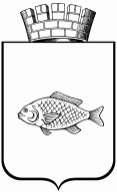 №Комиссия по подготовке проекта правил землепользования и застройки муниципального образования городской округ город ИшимКомиссия по подготовке проекта правил землепользования и застройки муниципального образования городской округ город ИшимКомиссия по подготовке проекта правил землепользования и застройки муниципального образования городской округ город ИшимКомиссия по подготовке проекта правил землепользования и застройки муниципального образования городской округ город ИшимКомиссия по подготовке проекта правил землепользования и застройки муниципального образования городской округ город Ишим1Заявитель Заявитель Для физических лицФамилия, имя, отчество (при наличии)Для юридических лицПолное наименование юридического лицаДля физических лицДокумент, удостоверяющий личность (вид, серия, номер, выдавший орган дата выдачи, код подразделения)Для юридических лицОГРНКонтактные данные (почтовый адрес, номер телефона, адрес электронной почты)1физическое лицо (гражданин)1юридическое лицо1Представитель заявителя (заполняется в случае обращения представителя заявителя физического или юридического лица)В соответствии с Градостроительным кодексом РФ, Правилами землепользования и застройки Правилами землепользования и застройки муниципального образования городской округ город Ишим, утвержденными решением Ишимской городской Думы от 25.12.2009 № 350, прошу предоставить разрешение на условно разрешенный вид использования земельного участка или объекта капитального строительства с кадастровым номером ________________________________________, расположенного по адресу: __________________________________________________________________________________________________________________________________________________________(указывается адрес земельного участка или объекта капитального строительства)_________________________________________________________________________________________(указывается испрашиваемый условно разрешенный вид использования, предусмотренный градостроительным регламентом Правил)* Расположение объекта недвижимости подтверждается кадастровым паспортом объекта недвижимости (техническим паспортом) __________________________________________________________________________,(указать дату, номер кадастрового паспорта (технического паспорта))* Градостроительный план земельного участка от «___» _________ № __ выдан _________________________________________________________________________________.* Правоустанавливающим документом на земельный участок, объект капитального строительства является: ______________________________________________________________________________.(необходимо указать наименование, дату, номер правоустанавливающего документа, информацию о государственной регистрации, в случаях, установленных законодательством)* Выписка из Единого государственного реестра юридических лиц ( в случае, если заявителем является юридическое лицо)___________________________________________(необходимо указать наименование, дату, номер выписки)* сведения указываются заявителем по собственной инициативеВ соответствии с Градостроительным кодексом РФ, Правилами землепользования и застройки Правилами землепользования и застройки муниципального образования городской округ город Ишим, утвержденными решением Ишимской городской Думы от 25.12.2009 № 350, прошу предоставить разрешение на условно разрешенный вид использования земельного участка или объекта капитального строительства с кадастровым номером ________________________________________, расположенного по адресу: __________________________________________________________________________________________________________________________________________________________(указывается адрес земельного участка или объекта капитального строительства)_________________________________________________________________________________________(указывается испрашиваемый условно разрешенный вид использования, предусмотренный градостроительным регламентом Правил)* Расположение объекта недвижимости подтверждается кадастровым паспортом объекта недвижимости (техническим паспортом) __________________________________________________________________________,(указать дату, номер кадастрового паспорта (технического паспорта))* Градостроительный план земельного участка от «___» _________ № __ выдан _________________________________________________________________________________.* Правоустанавливающим документом на земельный участок, объект капитального строительства является: ______________________________________________________________________________.(необходимо указать наименование, дату, номер правоустанавливающего документа, информацию о государственной регистрации, в случаях, установленных законодательством)* Выписка из Единого государственного реестра юридических лиц ( в случае, если заявителем является юридическое лицо)___________________________________________(необходимо указать наименование, дату, номер выписки)* сведения указываются заявителем по собственной инициативеВ соответствии с Градостроительным кодексом РФ, Правилами землепользования и застройки Правилами землепользования и застройки муниципального образования городской округ город Ишим, утвержденными решением Ишимской городской Думы от 25.12.2009 № 350, прошу предоставить разрешение на условно разрешенный вид использования земельного участка или объекта капитального строительства с кадастровым номером ________________________________________, расположенного по адресу: __________________________________________________________________________________________________________________________________________________________(указывается адрес земельного участка или объекта капитального строительства)_________________________________________________________________________________________(указывается испрашиваемый условно разрешенный вид использования, предусмотренный градостроительным регламентом Правил)* Расположение объекта недвижимости подтверждается кадастровым паспортом объекта недвижимости (техническим паспортом) __________________________________________________________________________,(указать дату, номер кадастрового паспорта (технического паспорта))* Градостроительный план земельного участка от «___» _________ № __ выдан _________________________________________________________________________________.* Правоустанавливающим документом на земельный участок, объект капитального строительства является: ______________________________________________________________________________.(необходимо указать наименование, дату, номер правоустанавливающего документа, информацию о государственной регистрации, в случаях, установленных законодательством)* Выписка из Единого государственного реестра юридических лиц ( в случае, если заявителем является юридическое лицо)___________________________________________(необходимо указать наименование, дату, номер выписки)* сведения указываются заявителем по собственной инициативеВ соответствии с Градостроительным кодексом РФ, Правилами землепользования и застройки Правилами землепользования и застройки муниципального образования городской округ город Ишим, утвержденными решением Ишимской городской Думы от 25.12.2009 № 350, прошу предоставить разрешение на условно разрешенный вид использования земельного участка или объекта капитального строительства с кадастровым номером ________________________________________, расположенного по адресу: __________________________________________________________________________________________________________________________________________________________(указывается адрес земельного участка или объекта капитального строительства)_________________________________________________________________________________________(указывается испрашиваемый условно разрешенный вид использования, предусмотренный градостроительным регламентом Правил)* Расположение объекта недвижимости подтверждается кадастровым паспортом объекта недвижимости (техническим паспортом) __________________________________________________________________________,(указать дату, номер кадастрового паспорта (технического паспорта))* Градостроительный план земельного участка от «___» _________ № __ выдан _________________________________________________________________________________.* Правоустанавливающим документом на земельный участок, объект капитального строительства является: ______________________________________________________________________________.(необходимо указать наименование, дату, номер правоустанавливающего документа, информацию о государственной регистрации, в случаях, установленных законодательством)* Выписка из Единого государственного реестра юридических лиц ( в случае, если заявителем является юридическое лицо)___________________________________________(необходимо указать наименование, дату, номер выписки)* сведения указываются заявителем по собственной инициативеВ соответствии с моим обращением от ___ №___ были внесены изменения в Правила землепользования и застройки в части дополнения градостроительного регламента испрашиваемым условно разрешенным видом использования земельного участка или объекта капитального строительства(данная строка заполняется в случае если ранее по обращению заявителя были внесены изменения в Правила землепользования и застройки)В соответствии с моим обращением от ___ №___ были внесены изменения в Правила землепользования и застройки в части дополнения градостроительного регламента испрашиваемым условно разрешенным видом использования земельного участка или объекта капитального строительства(данная строка заполняется в случае если ранее по обращению заявителя были внесены изменения в Правила землепользования и застройки)В соответствии с моим обращением от ___ №___ были внесены изменения в Правила землепользования и застройки в части дополнения градостроительного регламента испрашиваемым условно разрешенным видом использования земельного участка или объекта капитального строительства(данная строка заполняется в случае если ранее по обращению заявителя были внесены изменения в Правила землепользования и застройки)В соответствии с моим обращением от ___ №___ были внесены изменения в Правила землепользования и застройки в части дополнения градостроительного регламента испрашиваемым условно разрешенным видом использования земельного участка или объекта капитального строительства(данная строка заполняется в случае если ранее по обращению заявителя были внесены изменения в Правила землепользования и застройки)Способ получения результата муниципальной услуги:(заполняется в случаях подачи заявления лично или в электронном виде)Способ получения результата муниципальной услуги:(заполняется в случаях подачи заявления лично или в электронном виде)Способ получения результата муниципальной услуги:(заполняется в случаях подачи заявления лично или в электронном виде)При личном обращении в МФЦПри личном обращении в МФЦПочтовым отправлениемПочтовым отправлениемВ виде электронного документа на указанный выше электронный адрес В виде электронного документа на указанный выше электронный адрес 2Подпись заявителя (представителя заявителя):Подпись заявителя (представителя заявителя):Дата:2_________ ___________________________ __________________«__» ___________ ____ г.3Отметка должностного лица, принявшего заявление и приложенные к нему документы:Отметка должностного лица, принявшего заявление и приложенные к нему документы:Дата:3_________ ___________________________ __________________«__» ___________ ____ г.№Комиссия по подготовке проекта правил землепользования и застройки муниципального образования городской округ город ИшимКомиссия по подготовке проекта правил землепользования и застройки муниципального образования городской округ город ИшимКомиссия по подготовке проекта правил землепользования и застройки муниципального образования городской округ город ИшимКомиссия по подготовке проекта правил землепользования и застройки муниципального образования городской округ город ИшимКомиссия по подготовке проекта правил землепользования и застройки муниципального образования городской округ город ИшимКомиссия по подготовке проекта правил землепользования и застройки муниципального образования городской округ город ИшимКомиссия по подготовке проекта правил землепользования и застройки муниципального образования городской округ город Ишим1.1.ЗаявительЗаявительДля физических лицФамилия, имя, отчество (при наличии)Для юридических лицПолное наименование юридического лицаДля физических лицДокумент, удостоверяющий личность (вид, серия, номер, выдавший орган дата выдачи, код подразделения)Для юридических лицОГРНДля физических лицДокумент, удостоверяющий личность (вид, серия, номер, выдавший орган дата выдачи, код подразделения)Для юридических лицОГРНКонтактные данные (почтовый адрес, номер телефона, адрес электронной почты)1.1.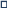 физическое лицо (гражданин)1.1.юридическое лицо1.1.Представитель заявителя (заполняется в случае обращения представителя заявителя физического или юридического лица)Прошу исправить допущенную ошибку (опечатку) в _______________________________
____________________________________________________________________________________(указывается вид и реквизиты документа, выданного по результатам предоставления муниципальной услуги, в котором допущена ошибка (опечатка))заключающуюся в _______________________________________________________________________________________________________________________________________________________(указывается описание опечатки (ошибки), при необходимости указывается документ, подтверждающий наличие ошибки ____________________________________________________________________________________(опечатки)) Прошу исправить допущенную ошибку (опечатку) в _______________________________
____________________________________________________________________________________(указывается вид и реквизиты документа, выданного по результатам предоставления муниципальной услуги, в котором допущена ошибка (опечатка))заключающуюся в _______________________________________________________________________________________________________________________________________________________(указывается описание опечатки (ошибки), при необходимости указывается документ, подтверждающий наличие ошибки ____________________________________________________________________________________(опечатки)) Прошу исправить допущенную ошибку (опечатку) в _______________________________
____________________________________________________________________________________(указывается вид и реквизиты документа, выданного по результатам предоставления муниципальной услуги, в котором допущена ошибка (опечатка))заключающуюся в _______________________________________________________________________________________________________________________________________________________(указывается описание опечатки (ошибки), при необходимости указывается документ, подтверждающий наличие ошибки ____________________________________________________________________________________(опечатки)) Прошу исправить допущенную ошибку (опечатку) в _______________________________
____________________________________________________________________________________(указывается вид и реквизиты документа, выданного по результатам предоставления муниципальной услуги, в котором допущена ошибка (опечатка))заключающуюся в _______________________________________________________________________________________________________________________________________________________(указывается описание опечатки (ошибки), при необходимости указывается документ, подтверждающий наличие ошибки ____________________________________________________________________________________(опечатки)) Прошу исправить допущенную ошибку (опечатку) в _______________________________
____________________________________________________________________________________(указывается вид и реквизиты документа, выданного по результатам предоставления муниципальной услуги, в котором допущена ошибка (опечатка))заключающуюся в _______________________________________________________________________________________________________________________________________________________(указывается описание опечатки (ошибки), при необходимости указывается документ, подтверждающий наличие ошибки ____________________________________________________________________________________(опечатки)) Прошу исправить допущенную ошибку (опечатку) в _______________________________
____________________________________________________________________________________(указывается вид и реквизиты документа, выданного по результатам предоставления муниципальной услуги, в котором допущена ошибка (опечатка))заключающуюся в _______________________________________________________________________________________________________________________________________________________(указывается описание опечатки (ошибки), при необходимости указывается документ, подтверждающий наличие ошибки ____________________________________________________________________________________(опечатки)) Прошу исправить допущенную ошибку (опечатку) в _______________________________
____________________________________________________________________________________(указывается вид и реквизиты документа, выданного по результатам предоставления муниципальной услуги, в котором допущена ошибка (опечатка))заключающуюся в _______________________________________________________________________________________________________________________________________________________(указывается описание опечатки (ошибки), при необходимости указывается документ, подтверждающий наличие ошибки ____________________________________________________________________________________(опечатки)) Прошу исправить допущенную ошибку (опечатку) в _______________________________
____________________________________________________________________________________(указывается вид и реквизиты документа, выданного по результатам предоставления муниципальной услуги, в котором допущена ошибка (опечатка))заключающуюся в _______________________________________________________________________________________________________________________________________________________(указывается описание опечатки (ошибки), при необходимости указывается документ, подтверждающий наличие ошибки ____________________________________________________________________________________(опечатки)) Результат муниципальной услуги прошу направить в мой адрес следующим способом:в электронном виде на вышеуказанный электронный адреспочтовым отправлением на вышеуказанный почтовый адреспри личном обращении в МФЦРезультат муниципальной услуги прошу направить в мой адрес следующим способом:в электронном виде на вышеуказанный электронный адреспочтовым отправлением на вышеуказанный почтовый адреспри личном обращении в МФЦРезультат муниципальной услуги прошу направить в мой адрес следующим способом:в электронном виде на вышеуказанный электронный адреспочтовым отправлением на вышеуказанный почтовый адреспри личном обращении в МФЦРезультат муниципальной услуги прошу направить в мой адрес следующим способом:в электронном виде на вышеуказанный электронный адреспочтовым отправлением на вышеуказанный почтовый адреспри личном обращении в МФЦРезультат муниципальной услуги прошу направить в мой адрес следующим способом:в электронном виде на вышеуказанный электронный адреспочтовым отправлением на вышеуказанный почтовый адреспри личном обращении в МФЦРезультат муниципальной услуги прошу направить в мой адрес следующим способом:в электронном виде на вышеуказанный электронный адреспочтовым отправлением на вышеуказанный почтовый адреспри личном обращении в МФЦРезультат муниципальной услуги прошу направить в мой адрес следующим способом:в электронном виде на вышеуказанный электронный адреспочтовым отправлением на вышеуказанный почтовый адреспри личном обращении в МФЦРезультат муниципальной услуги прошу направить в мой адрес следующим способом:в электронном виде на вышеуказанный электронный адреспочтовым отправлением на вышеуказанный почтовый адреспри личном обращении в МФЦ2.Подпись заявителя (представителя заявителя):Подпись заявителя (представителя заявителя):Подпись заявителя (представителя заявителя):Подпись заявителя (представителя заявителя):Подпись заявителя (представителя заявителя):Дата:Дата:2._________ ___________________(Подпись) (Инициалы, фамилия)_________ ___________________(Подпись) (Инициалы, фамилия)_________ ___________________(Подпись) (Инициалы, фамилия)_________ ___________________(Подпись) (Инициалы, фамилия)_________ ___________________(Подпись) (Инициалы, фамилия)«__» ___________ ____ г.«__» ___________ ____ г.3.Отметка должностного лица, принявшего заявление и приложенные к нему документы:Отметка должностного лица, принявшего заявление и приложенные к нему документы:Отметка должностного лица, принявшего заявление и приложенные к нему документы:Отметка должностного лица, принявшего заявление и приложенные к нему документы:Отметка должностного лица, принявшего заявление и приложенные к нему документы:Дата:Дата:3._________ ___________________(Подпись) (Инициалы, фамилия)_________ ___________________(Подпись) (Инициалы, фамилия)_________ ___________________(Подпись) (Инициалы, фамилия)_________ ___________________(Подпись) (Инициалы, фамилия)_________ ___________________(Подпись) (Инициалы, фамилия)«__» ___________ ____ г.«__» ___________ ____ г.